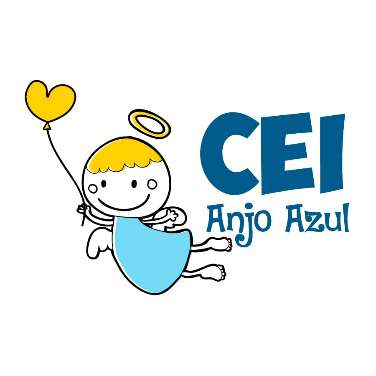 CENTRO DE EDUCAÇÃO INFANTIL ANJO AZULRua 31 de Março/nº 1508Lacerdópolis – SCCEP: 89660 000 Fone: (49) 3552 0279Coordenadora: Marizane 	Dall’OrsolettaE mail: ceianjoazullacerdopolis@gmail.comPROFESSORA: TAILA COLLETPROFESSORA AUXILIAR: ANA LÚCIA CARBOLIN DRESCHTURMA: BERÇÁRIO II15 HORAS PLATAFORMA/GRUPO WHATSAPPALGUMAS SUGESTÕES DE EXPERIÊNCIAS:SEGUNDA-FEIRA (16/11/2020) À SEXTA-FEIRA (20/11/2020)Essa semana a nossa proposta de experiências será: Vamos brincar de empilhar copos?Para essa brincadeira precisarão de vários copos plásticos, podendo ou não ser descartáveis. O adulto deverá mostrar para a criança como funciona a brincadeira, mostrando como empilhá-los. Após, deixar a criança livre para que realize a brincadeira do seu jeito. PEDIMOS QUE NOS MANDEM FOTO DE PELO MENOS UMA EXPERIÊNCIA REALIZADA NA SEMANA, GRATAS!QUALQUER DÚVIDA ESTAMOS A DISPOSIÇÃO VIA WHATSAPP!DESEJAMOS A TODOS UMA MARAVILHOSA SEMANA! BEIJINHOS PROF TAILA E PROF ANA.